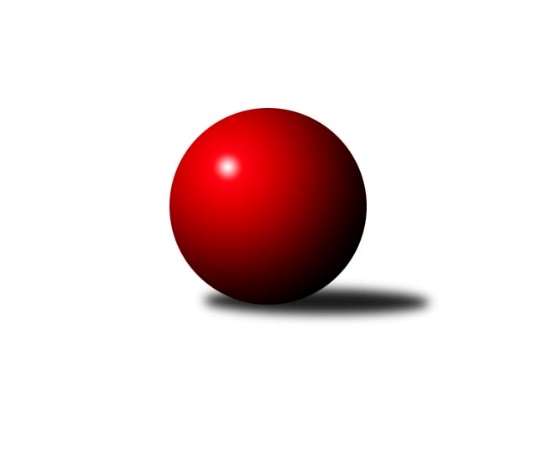 Č.20Ročník 2022/2023	10.3.2023Nejlepšího výkonu v tomto kole: 2802 dosáhlo družstvo: TJ Sparta Kutná Hora ADivize AS 2022/2023Výsledky 20. kolaSouhrnný přehled výsledků:AC Sparta Praha A	- TJ Sokol Praha-Vršovice A	3:5	2621:2665	5.0:7.0	6.3.KK Kosmonosy B	- TJ Radlice A	6:2	2713:2661	7.0:5.0	9.3.KK Vlašim A	- TJ AŠ Mladá Boleslav 	7:1	2634:2541	9.0:3.0	10.3.TJ Neratovice	- SK Meteor Praha A	2:6	2517:2537	6.0:6.0	10.3.TJ Sokol Brandýs n. L. A	- KK Konstruktiva Praha B	4:4	2455:2485	5.0:7.0	10.3.TJ Astra A	- TJ Sokol Benešov B	1:7	2554:2618	6.0:6.0	10.3.TJ Sparta Kutná Hora A	- SK Meteor Praha B	6:2	2802:2584	8.0:4.0	10.3.TJ AŠ Mladá Boleslav 	- TJ Sokol Brandýs n. L. A	7:1	2519:2429	9.0:3.0	7.3.TJ Neratovice	- KK Konstruktiva Praha B	4:4	2614:2595	5.5:6.5	7.3.Tabulka družstev:	1.	KK Konstruktiva Praha B	19	13	3	3	98.5 : 53.5 	140.0 : 88.0 	 2578	29	2.	TJ Radlice A	19	14	1	4	95.0 : 57.0 	131.0 : 97.0 	 2597	29	3.	KK Kosmonosy B	20	14	0	6	97.0 : 63.0 	133.5 : 106.5 	 2582	28	4.	TJ Sparta Kutná Hora A	20	11	3	6	91.0 : 69.0 	134.5 : 105.5 	 2569	25	5.	TJ Sokol Praha-Vršovice A	20	12	0	8	90.0 : 70.0 	133.0 : 107.0 	 2541	24	6.	TJ Neratovice	20	10	1	9	82.5 : 77.5 	113.0 : 127.0 	 2497	21	7.	TJ Sokol Benešov B	20	10	0	10	84.0 : 76.0 	127.5 : 112.5 	 2581	20	8.	KK Vlašim A	19	8	2	9	75.0 : 77.0 	109.5 : 118.5 	 2553	18	9.	AC Sparta Praha A	21	9	0	12	77.5 : 90.5 	119.0 : 133.0 	 2502	18	10.	TJ AŠ Mladá Boleslav	20	8	1	11	65.5 : 94.5 	108.5 : 131.5 	 2525	17	11.	SK Meteor Praha A	19	7	0	12	69.0 : 83.0 	102.0 : 126.0 	 2469	14	12.	TJ Sokol Brandýs n. L. A	20	5	3	12	66.0 : 94.0 	107.0 : 133.0 	 2513	13	13.	TJ Astra A	19	5	2	12	59.0 : 93.0 	99.5 : 128.5 	 2497	12	14.	SK Meteor Praha B	20	4	0	16	54.0 : 106.0 	98.0 : 142.0 	 2449	8Podrobné výsledky kola:	 AC Sparta Praha A	2621	3:5	2665	TJ Sokol Praha-Vršovice A	Václav Klička	 	 224 	 218 		442 	 2:0 	 440 	 	223 	 217		Jiří Rejthárek	Vojtěch Krákora	 	 204 	 214 		418 	 0:2 	 422 	 	206 	 216		Antonín Krejza	Petr Neumajer	 	 244 	 216 		460 	 1:1 	 459 	 	236 	 223		Martin Šmejkal	Pavel Pavlíček	 	 219 	 207 		426 	 1:1 	 441 	 	218 	 223		Jiří Jabůrek	Jiří Neumajer	 	 198 	 219 		417 	 0:2 	 463 	 	230 	 233		Roman Přeučil	Petr Hartina	 	 227 	 231 		458 	 1:1 	 440 	 	232 	 208		Zbyněk Vilímovskýrozhodčí: Petr HartinaNejlepší výkon utkání: 463 - Roman Přeučil	 KK Kosmonosy B	2713	6:2	2661	TJ Radlice A	Filip Bajer	 	 251 	 210 		461 	 1:1 	 481 	 	246 	 235		Rostislav Kašpar	Marek Náhlovský	 	 237 	 216 		453 	 1:1 	 425 	 	191 	 234		Lukáš Lehner	Věroslav Řípa	 	 217 	 187 		404 	 1.5:0.5 	 388 	 	217 	 171		Pavel Janoušek *1	Jan Kocurek	 	 216 	 214 		430 	 0:2 	 449 	 	232 	 217		David Kašpar	Ondrej Troják	 	 239 	 226 		465 	 2:0 	 441 	 	226 	 215		Milan Komorník	Břetislav Vystrčil	 	 263 	 237 		500 	 1.5:0.5 	 477 	 	240 	 237		Miloš Beneš ml.rozhodčí: Marek Náhlovskýstřídání: *1 od 51. hodu Radek LehnerNejlepší výkon utkání: 500 - Břetislav Vystrčil	 KK Vlašim A	2634	7:1	2541	TJ AŠ Mladá Boleslav 	Václav Tůma	 	 230 	 213 		443 	 1:1 	 427 	 	209 	 218		Michal Horáček	Milan Černý *1	 	 198 	 186 		384 	 1:1 	 404 	 	194 	 210		Jiří Samolák *2	Ladislav Hlaváček	 	 236 	 215 		451 	 1:1 	 428 	 	203 	 225		Radek Horák	Jiří Kadleček	 	 228 	 224 		452 	 2:0 	 424 	 	217 	 207		Pavel Palaštuk	Miroslav Pessr	 	 216 	 229 		445 	 2:0 	 439 	 	214 	 225		Josef Cíla	Josef Dotlačil	 	 243 	 216 		459 	 2:0 	 419 	 	236 	 183		Petr Palaštukrozhodčí: Václav Tůmastřídání: *1 od 74. hodu Vlastimil Pírek, *2 od 56. hodu Petr HoráčekNejlepší výkon utkání: 459 - Josef Dotlačil	 TJ Neratovice	2517	2:6	2537	SK Meteor Praha A	Eva Dvorská	 	 203 	 214 		417 	 1:1 	 424 	 	224 	 200		Ivo Steindl	Josef Trnka	 	 213 	 203 		416 	 1:1 	 437 	 	203 	 234		Martin Boháč	Jan Meščan *1	 	 193 	 209 		402 	 0:2 	 430 	 	213 	 217		Ladislav Zahrádka	Petr Šteiner	 	 213 	 217 		430 	 2:0 	 396 	 	203 	 193		Zuzana Edlmannová	Petr Vacek	 	 202 	 197 		399 	 0:2 	 443 	 	227 	 216		Pavel Plachý	Jan Kvapil	 	 217 	 236 		453 	 2:0 	 407 	 	197 	 210		Jindřich Sahularozhodčí: Jan Kozákstřídání: *1 od 51. hodu Jan KozákNejlepší výkon utkání: 453 - Jan Kvapil	 TJ Sokol Brandýs n. L. A	2455	4:4	2485	KK Konstruktiva Praha B	Vladimír Sommer	 	 171 	 186 		357 	 0:2 	 443 	 	234 	 209		Jakub Wrzecionko	František Čvančara	 	 212 	 234 		446 	 1:1 	 433 	 	222 	 211		Ludmila Johnová	Pavel Kotek	 	 194 	 211 		405 	 1:1 	 397 	 	201 	 196		Jaroslav Pleticha st.	Lukáš Kotek	 	 209 	 210 		419 	 1:1 	 406 	 	212 	 194		Emilie Somolíková	Miloslav Rychetský	 	 192 	 224 		416 	 1:1 	 388 	 	196 	 192		Eva Václavková	Karel Křenek	 	 195 	 217 		412 	 1:1 	 418 	 	214 	 204		Michal Ostatnickýrozhodčí: Miloslav RychetskýNejlepší výkon utkání: 446 - František Čvančara	 TJ Astra A	2554	1:7	2618	TJ Sokol Benešov B	Jaroslav Dryák	 	 222 	 204 		426 	 0:2 	 466 	 	232 	 234		Dušan Dvořák	Petr Seidl	 	 219 	 201 		420 	 1:1 	 429 	 	214 	 215		Patrik Polach	Marek Sedlák	 	 217 	 172 		389 	 1:1 	 407 	 	203 	 204		Marek Červ	Radovan Šimůnek	 	 224 	 234 		458 	 1:1 	 465 	 	247 	 218		Jiří Kočí	Radek Fiala	 	 223 	 227 		450 	 2:0 	 416 	 	208 	 208		David Dvořák	Daniel Veselý	 	 194 	 217 		411 	 1:1 	 435 	 	220 	 215		Petr Brabenecrozhodčí: Jaroslav DryákNejlepší výkon utkání: 466 - Dušan Dvořák	 TJ Sparta Kutná Hora A	2802	6:2	2584	SK Meteor Praha B	Zdeněk Rajchman	 	 219 	 235 		454 	 1:1 	 465 	 	257 	 208		Luboš Soukup	Vladimír Holý	 	 235 	 235 		470 	 2:0 	 421 	 	195 	 226		Jiří Novotný	Michal Hrčkulák	 	 237 	 230 		467 	 1:1 	 443 	 	210 	 233		David Dittrich	Jiří Barbora	 	 252 	 235 		487 	 2:0 	 441 	 	224 	 217		Ctirad Dudycha	Leoš Vobořil	 	 242 	 264 		506 	 2:0 	 381 	 	198 	 183		Michal Franc	Dušan Hrčkulák	 	 215 	 203 		418 	 0:2 	 433 	 	223 	 210		Luboš Polanskýrozhodčí: Vítězslav VyhlídalNejlepší výkon utkání: 506 - Leoš Vobořil	 TJ AŠ Mladá Boleslav 	2519	7:1	2429	TJ Sokol Brandýs n. L. A	Michal Horáček	 	 192 	 202 		394 	 2:0 	 353 	 	172 	 181		Vladimír Sommer	Jiří Samolák	 	 176 	 203 		379 	 0:2 	 447 	 	220 	 227		Karel Křenek	Radek Horák	 	 214 	 229 		443 	 2:0 	 383 	 	186 	 197		Ladislav Sopr	Petr Horáček	 	 197 	 210 		407 	 2:0 	 402 	 	196 	 206		Pavel Holec	Josef Cíla	 	 231 	 208 		439 	 2:0 	 405 	 	204 	 201		Pavel Kotek	Petr Palaštuk	 	 221 	 236 		457 	 1:1 	 439 	 	225 	 214		Miloslav Rychetskýrozhodčí: Petr HoráčekNejlepší výkon utkání: 457 - Petr Palaštuk	 TJ Neratovice	2614	4:4	2595	KK Konstruktiva Praha B	Eva Dvorská	 	 214 	 211 		425 	 1:1 	 432 	 	230 	 202		Jaroslav Pleticha st.	Josef Trnka	 	 215 	 218 		433 	 1:1 	 431 	 	205 	 226		Eva Václavková	Jan Meščan	 	 214 	 210 		424 	 0.5:1.5 	 430 	 	214 	 216		Ludmila Johnová	Jan Kozák	 	 207 	 217 		424 	 1:1 	 425 	 	204 	 221		Jakub Wrzecionko	Petr Šteiner	 	 207 	 201 		408 	 0:2 	 429 	 	225 	 204		Emilie Somolíková	Jan Kvapil	 	 248 	 252 		500 	 2:0 	 448 	 	228 	 220		Michal Ostatnickýrozhodčí: Jan KozákNejlepší výkon utkání: 500 - Jan KvapilPořadí jednotlivců:	jméno hráče	družstvo	celkem	plné	dorážka	chyby	poměr kuž.	Maximum	1.	Ladislav Hlaváček 	KK Vlašim A	447.17	302.5	144.7	3.6	9/9	(483)	2.	Michal Ostatnický 	KK Konstruktiva Praha B	446.90	298.7	148.2	1.5	9/9	(483)	3.	Zbyněk Vilímovský 	TJ Sokol Praha-Vršovice A	446.36	301.7	144.7	2.5	10/10	(497)	4.	Jiří Kočí 	TJ Sokol Benešov B	445.85	306.2	139.6	5.0	8/8	(491)	5.	Miloš Beneš  ml.	TJ Radlice A	443.82	298.8	145.1	2.9	11/11	(477)	6.	Karel Křenek 	TJ Sokol Brandýs n. L. A	443.24	297.6	145.6	3.2	8/9	(464)	7.	Filip Bajer 	KK Kosmonosy B	442.52	297.1	145.4	4.7	10/10	(496)	8.	Josef Kašpar 	TJ Radlice A	441.54	297.9	143.6	2.9	10/11	(490)	9.	Radek Tajč 	KK Kosmonosy B	438.74	301.8	137.0	3.7	8/10	(501)	10.	Petr Červ 	TJ Sokol Benešov B	438.66	292.9	145.8	4.9	7/8	(510)	11.	Jakub Wrzecionko 	KK Konstruktiva Praha B	438.65	295.8	142.9	4.5	9/9	(496)	12.	Ondrej Troják 	KK Kosmonosy B	438.65	298.1	140.6	5.2	9/10	(495)	13.	Miloslav Rychetský 	TJ Sokol Brandýs n. L. A	437.96	299.3	138.6	3.6	9/9	(475)	14.	Ludmila Johnová 	KK Konstruktiva Praha B	437.86	298.0	139.9	4.1	9/9	(511)	15.	Rostislav Kašpar 	TJ Radlice A	436.81	295.8	141.0	5.2	11/11	(481)	16.	Pavel Novák 	SK Meteor Praha B	436.39	296.1	140.3	3.8	6/9	(466)	17.	Petr Brabenec 	TJ Sokol Benešov B	435.95	300.1	135.8	5.4	8/8	(507)	18.	Pavel Plachý 	SK Meteor Praha A	435.38	295.9	139.5	4.9	10/10	(488)	19.	Jiří Jabůrek 	TJ Sokol Praha-Vršovice A	435.19	297.6	137.6	3.8	9/10	(478)	20.	Jiří Rejthárek 	TJ Sokol Praha-Vršovice A	434.50	296.1	138.4	5.1	10/10	(484)	21.	Petr Hartina 	AC Sparta Praha A	434.24	297.1	137.2	3.5	9/10	(474)	22.	Petr Seidl 	TJ Astra A	433.34	295.2	138.1	4.1	10/10	(464)	23.	Břetislav Vystrčil 	KK Kosmonosy B	432.91	297.4	135.5	6.3	10/10	(500)	24.	David Kašpar 	TJ Radlice A	431.53	305.3	126.2	6.8	9/11	(486)	25.	Pavel Palaštuk 	TJ AŠ Mladá Boleslav 	431.09	292.1	139.0	4.6	10/10	(466)	26.	Josef Dotlačil 	KK Vlašim A	430.96	291.6	139.3	3.5	9/9	(478)	27.	Emilie Somolíková 	KK Konstruktiva Praha B	430.76	290.0	140.8	4.4	9/9	(477)	28.	Pavel Horáček  ml.	TJ AŠ Mladá Boleslav 	430.71	301.5	129.3	7.5	8/10	(470)	29.	Petr Palaštuk 	TJ AŠ Mladá Boleslav 	430.68	293.3	137.4	5.7	10/10	(477)	30.	Dušan Hrčkulák 	TJ Sparta Kutná Hora A	430.61	291.5	139.2	3.7	11/11	(505)	31.	Jiří Barbora 	TJ Sparta Kutná Hora A	430.16	294.4	135.7	5.6	11/11	(497)	32.	Petr Šteiner 	TJ Neratovice	429.91	293.9	136.0	5.6	10/10	(474)	33.	Milan Komorník 	TJ Radlice A	429.86	292.9	137.0	5.0	9/11	(455)	34.	Ctirad Dudycha 	SK Meteor Praha B	429.59	295.7	133.9	6.8	8/9	(478)	35.	Martin Boháč 	SK Meteor Praha A	429.18	294.2	135.0	6.0	9/10	(483)	36.	Miroslav Burock 	TJ Neratovice	428.86	300.9	128.0	7.0	7/10	(476)	37.	Zdeněk Rajchman 	TJ Sparta Kutná Hora A	427.93	292.9	135.1	5.7	9/11	(474)	38.	Ladislav Kalous 	TJ Sokol Benešov B	427.86	295.9	132.0	7.0	6/8	(480)	39.	Věroslav Řípa 	KK Kosmonosy B	427.35	292.6	134.7	5.9	10/10	(497)	40.	Jakub Vodička 	TJ Astra A	427.03	300.9	126.2	8.6	10/10	(458)	41.	Vladimír Holý 	TJ Sparta Kutná Hora A	426.44	289.4	137.0	4.4	11/11	(504)	42.	Václav Klička 	AC Sparta Praha A	425.76	284.5	141.3	4.9	9/10	(465)	43.	Dušan Dvořák 	TJ Sokol Benešov B	425.68	293.9	131.8	5.9	7/8	(502)	44.	Václav Tůma 	KK Vlašim A	425.03	293.2	131.9	6.0	9/9	(467)	45.	David Dittrich 	SK Meteor Praha B	423.43	285.7	137.7	5.2	8/9	(461)	46.	Milan Mikulášek 	SK Meteor Praha A	422.79	292.4	130.4	8.1	7/10	(478)	47.	Jaroslav Kourek 	TJ Radlice A	422.05	295.7	126.3	7.7	8/11	(446)	48.	Ivo Steindl 	SK Meteor Praha A	421.88	292.1	129.7	7.1	10/10	(494)	49.	Marek Červ 	TJ Sokol Benešov B	421.34	289.1	132.2	6.8	8/8	(469)	50.	Jiří Kadleček 	KK Vlašim A	420.96	290.5	130.5	5.8	9/9	(471)	51.	Petr Neumajer 	AC Sparta Praha A	417.30	290.6	126.7	7.8	9/10	(473)	52.	František Čvančara 	TJ Sokol Brandýs n. L. A	416.61	292.5	124.1	7.7	7/9	(448)	53.	Jaroslav Pleticha  st.	KK Konstruktiva Praha B	416.44	289.0	127.4	7.0	9/9	(481)	54.	Petr Horáček 	TJ AŠ Mladá Boleslav 	416.36	290.9	125.5	5.4	7/10	(438)	55.	Roman Přeučil 	TJ Sokol Praha-Vršovice A	415.88	290.6	125.3	8.7	8/10	(463)	56.	Jiří Neumajer 	AC Sparta Praha A	415.04	288.7	126.4	7.3	10/10	(442)	57.	Pavel Kotek 	TJ Sokol Brandýs n. L. A	414.23	287.7	126.6	6.5	9/9	(453)	58.	Antonín Krejza 	TJ Sokol Praha-Vršovice A	413.52	282.5	131.0	5.5	7/10	(436)	59.	Jan Meščan 	TJ Neratovice	413.29	287.9	125.4	9.2	7/10	(460)	60.	Eva Václavková 	KK Konstruktiva Praha B	412.96	288.8	124.2	5.7	9/9	(453)	61.	Marek Náhlovský 	KK Kosmonosy B	412.50	291.3	121.2	8.0	9/10	(488)	62.	Pavel Grygar 	TJ Sokol Praha-Vršovice A	411.31	286.3	125.0	6.0	7/10	(432)	63.	Michal Horáček 	TJ AŠ Mladá Boleslav 	411.04	283.2	127.8	6.7	10/10	(441)	64.	Josef Trnka 	TJ Neratovice	411.01	291.7	119.3	9.2	9/10	(453)	65.	Pavel Pavlíček 	AC Sparta Praha A	410.18	290.6	119.6	9.4	10/10	(459)	66.	Marek Šveda 	TJ Astra A	409.95	288.4	121.5	10.4	7/10	(442)	67.	Luboš Polanský 	SK Meteor Praha B	409.50	292.7	116.8	7.8	7/9	(461)	68.	Jaroslav Dryák 	TJ Astra A	406.39	291.8	114.6	10.3	10/10	(459)	69.	Vojtěch Krákora 	AC Sparta Praha A	406.24	287.0	119.3	8.6	9/10	(434)	70.	Milan Černý 	KK Vlašim A	406.24	284.2	122.0	8.6	9/9	(464)	71.	Daniel Veselý 	TJ Astra A	405.85	287.0	118.8	7.9	10/10	(456)	72.	Luboš Soukup 	SK Meteor Praha B	405.41	289.9	115.5	9.2	8/9	(465)	73.	Martin Šmejkal 	TJ Sokol Brandýs n. L. A	404.81	287.2	117.6	10.6	6/9	(431)	74.	Tomáš Hroza 	TJ Astra A	403.21	289.9	113.3	10.2	8/10	(453)	75.	Jindřich Sahula 	SK Meteor Praha A	401.14	286.7	114.4	10.4	8/10	(478)	76.	Jiří Novotný 	SK Meteor Praha B	399.57	287.4	112.1	8.7	9/9	(448)	77.	Eva Dvorská 	TJ Neratovice	397.27	282.0	115.3	8.4	10/10	(426)	78.	Ladislav Zahrádka 	SK Meteor Praha A	396.84	282.3	114.5	10.0	10/10	(435)	79.	Martin Šveda 	TJ Sokol Praha-Vršovice A	395.83	284.9	110.9	10.8	8/10	(433)	80.	Vladimír Sommer 	TJ Sokol Brandýs n. L. A	388.08	280.7	107.4	11.2	8/9	(412)	81.	Michal Franc 	SK Meteor Praha B	361.10	261.3	99.8	14.3	8/9	(416)		Leoš Vobořil 	TJ Sparta Kutná Hora A	479.50	316.1	163.4	2.5	2/11	(531)		Dušan Plocek 	TJ Neratovice	476.00	300.5	175.5	0.5	2/10	(484)		František Tesař 	TJ Sparta Kutná Hora A	470.00	329.0	141.0	4.0	1/11	(470)		Karel Hybš 	KK Konstruktiva Praha B	462.00	310.0	152.0	6.0	1/9	(462)		Michal Hrčkulák 	TJ Sparta Kutná Hora A	460.88	299.4	161.5	2.9	6/11	(484)		Radovan Šimůnek 	TJ Astra A	458.00	325.0	133.0	4.0	1/10	(458)		Vladislav Pessr 	KK Vlašim A	454.00	295.0	159.0	6.0	1/9	(454)		Vladimíra Pavlatová 	AC Sparta Praha A	449.00	316.0	133.0	4.0	1/10	(449)		Lukáš Lehner 	TJ Radlice A	444.00	297.0	147.0	5.5	2/11	(463)		Jan Kvapil 	TJ Neratovice	443.77	299.7	144.1	3.4	6/10	(500)		Václav Sommer 	TJ Sokol Brandýs n. L. A	443.50	301.0	142.5	4.0	4/9	(461)		Josef Cíla 	TJ AŠ Mladá Boleslav 	442.83	298.6	144.2	3.5	6/10	(473)		Miroslav Pessr 	KK Vlašim A	441.11	299.6	141.6	4.4	3/9	(477)		Radek Fiala 	TJ Astra A	437.85	301.8	136.1	5.7	6/10	(486)		Martin Dubský 	AC Sparta Praha A	437.50	291.0	146.5	8.0	1/10	(438)		Jaroslav Pleticha  ml.	KK Konstruktiva Praha B	435.33	293.5	141.8	4.7	2/9	(464)		Jan Červenka 	AC Sparta Praha A	435.00	304.0	131.0	8.0	1/10	(435)		Karel Drábek 	TJ Sokol Benešov B	432.75	296.3	136.5	1.8	2/8	(451)		Miroslav Viktorin 	AC Sparta Praha A	432.33	295.3	137.0	6.7	3/10	(443)		Pavlína Říhová 	KK Kosmonosy B	432.00	288.5	143.5	6.0	1/10	(468)		Jan Kocurek 	KK Kosmonosy B	429.78	297.4	132.3	7.3	3/10	(460)		Jaroslav Čermák 	TJ Sparta Kutná Hora A	429.33	296.7	132.7	5.7	3/11	(492)		Patrik Polach 	TJ Sokol Benešov B	429.00	291.0	138.0	3.0	1/8	(429)		Vlastimil Pírek 	KK Vlašim A	427.67	295.1	132.6	8.2	3/9	(464)		Daniel Brejcha 	TJ Sparta Kutná Hora A	426.63	299.4	127.3	9.4	2/11	(453)		Jan Kamín 	TJ Radlice A	425.00	282.5	142.5	4.5	2/11	(446)		Pavel Holec 	TJ Sokol Brandýs n. L. A	423.75	287.3	136.5	4.5	2/9	(468)		Zdeněk Míka 	SK Meteor Praha B	423.00	289.0	134.0	7.0	1/9	(423)		Tomáš Turnský 	TJ Astra A	422.50	298.0	124.5	8.0	1/10	(428)		Petr Dus 	TJ Sparta Kutná Hora A	420.43	291.3	129.1	7.6	7/11	(452)		Radek Horák 	TJ AŠ Mladá Boleslav 	419.67	297.7	122.0	6.3	2/10	(443)		Martin Šmejkal 	TJ Sokol Praha-Vršovice A	419.54	294.6	125.0	8.0	6/10	(459)		Pavel Janoušek 	TJ Radlice A	417.00	286.4	130.6	6.8	6/11	(438)		Jindra Pokorná 	SK Meteor Praha B	417.00	305.0	112.0	10.0	1/9	(417)		Jan Vácha 	AC Sparta Praha A	414.00	295.0	119.0	11.5	2/10	(434)		Ondřej Majerčík 	KK Kosmonosy B	413.67	291.0	122.7	8.3	3/10	(450)		Hana Kovářová 	KK Konstruktiva Praha B	413.00	309.0	104.0	10.0	1/9	(413)		Adam Janda 	TJ Sparta Kutná Hora A	413.00	312.0	101.0	7.0	1/11	(413)		Leoš Chalupa 	KK Vlašim A	412.67	289.9	122.8	11.6	3/9	(449)		Jan Urban 	KK Vlašim A	412.50	292.5	120.0	9.0	1/9	(424)		Zuzana Edlmannová 	SK Meteor Praha A	409.25	298.0	111.3	9.0	2/10	(436)		Petr Vacek 	TJ Neratovice	408.57	288.2	120.4	9.3	6/10	(459)		David Dvořák 	TJ Sokol Benešov B	408.50	292.5	116.0	9.8	4/8	(427)		František Pícha 	KK Vlašim A	408.00	290.0	118.0	11.5	1/9	(417)		Jitka Drábková 	TJ Sokol Benešov B	408.00	296.0	112.0	11.0	1/8	(408)		Vladimír Dvořák 	SK Meteor Praha B	407.50	300.5	107.0	12.0	2/9	(418)		Jan Kozák 	TJ Neratovice	402.73	281.6	121.1	8.2	5/10	(427)		Lukáš Kotek 	TJ Sokol Brandýs n. L. A	401.50	282.5	119.0	6.5	1/9	(419)		Zdeňka Vokolková 	TJ Sparta Kutná Hora A	401.00	287.0	114.0	9.0	1/11	(401)		Ondřej Maňour 	TJ Radlice A	401.00	296.0	105.0	11.0	1/11	(401)		Jaroslava Fukačová 	TJ Neratovice	400.50	270.5	130.0	5.0	2/10	(406)		Bohumír Kopecký 	TJ Sparta Kutná Hora A	400.00	268.0	132.0	11.0	1/11	(400)		Zdeněk Boháč 	SK Meteor Praha B	400.00	287.0	113.0	8.0	1/9	(400)		Pavel Vojta 	KK Vlašim A	399.00	285.0	114.0	6.0	1/9	(399)		Bohumil Sedláček 	TJ AŠ Mladá Boleslav 	397.20	294.4	102.8	11.8	5/10	(430)		Miroslav Drábek 	TJ Sokol Benešov B	396.00	282.0	114.0	9.0	1/8	(396)		Miroslav Šostý 	SK Meteor Praha A	395.00	290.0	105.0	10.0	1/10	(395)		Michael Šepič 	SK Meteor Praha B	392.00	266.0	126.0	11.0	1/9	(392)		Josef Hladík 	TJ Sokol Praha-Vršovice A	392.00	280.0	112.0	8.0	1/10	(392)		Marek Sedlák 	TJ Astra A	389.00	279.0	110.0	10.0	1/10	(389)		Hana Barborová 	TJ Sparta Kutná Hora A	387.00	267.0	120.0	9.0	1/11	(387)		Ivana Kopecká 	TJ Sparta Kutná Hora A	383.80	272.8	111.0	7.6	5/11	(416)		Tereza Hrbková 	SK Meteor Praha A	383.67	270.4	113.3	7.1	2/10	(431)		Jiří Samolák 	TJ AŠ Mladá Boleslav 	382.92	273.3	109.6	11.4	5/10	(470)		Ladislav Sopr 	TJ Sokol Brandýs n. L. A	372.00	274.3	97.8	14.0	4/9	(383)		Martin Povolný 	SK Meteor Praha A	354.00	263.5	90.5	17.5	2/10	(398)		Zdeněk Cepl 	AC Sparta Praha A	349.00	258.0	91.0	16.0	1/10	(349)		Zdeněk Horváth 	TJ AŠ Mladá Boleslav 	339.00	262.0	77.0	27.0	1/10	(339)		Ivan Hrbek 	SK Meteor Praha A	325.50	239.0	86.5	18.0	2/10	(344)Sportovně technické informace:Starty náhradníků:registrační číslo	jméno a příjmení 	datum startu 	družstvo	číslo startu24643	Pavel Holec	07.03.2023	TJ Sokol Brandýs n. L. A	2x13682	Lukáš Kotek	10.03.2023	TJ Sokol Brandýs n. L. A	2x24284	Ladislav Sopr	07.03.2023	TJ Sokol Brandýs n. L. A	1x24595	Lukáš Lehner	09.03.2023	TJ Radlice A	1x964	Radek Lehner	09.03.2023	TJ Radlice A	1x17026	Vojtěch Krákora	06.03.2023	AC Sparta Praha A	2x22183	David Dvořák	10.03.2023	TJ Sokol Benešov B	3x23855	Patrik Polach	10.03.2023	TJ Sokol Benešov B	1x24530	Vlastimil Pírek	10.03.2023	KK Vlašim A	2x22840	Miroslav Pessr	10.03.2023	KK Vlašim A	2x1086	Zuzana Edlmannová	10.03.2023	SK Meteor Praha A	3x20143	Marek Sedlák	10.03.2023	TJ Astra A	1x20146	Radovan Šimůnek	10.03.2023	TJ Astra A	1x
Hráči dopsaní na soupisku:registrační číslo	jméno a příjmení 	datum startu 	družstvo	Program dalšího kola:21. kolo13.3.2023	po	18:00	KK Kosmonosy B - KK Konstruktiva Praha B (předehrávka z 22. kola)	14.3.2023	út	17:30	TJ Sokol Praha-Vršovice A - TJ Sokol Brandýs n. L. A	15.3.2023	st	17:30	SK Meteor Praha A - AC Sparta Praha A	16.3.2023	čt	18:00	SK Meteor Praha B - KK Kosmonosy B	16.3.2023	čt	18:30	KK Konstruktiva Praha B - TJ Sparta Kutná Hora A	17.3.2023	pá	17:00	TJ AŠ Mladá Boleslav  - TJ Sokol Benešov B	17.3.2023	pá	17:30	TJ Neratovice - TJ Astra A	Nejlepší šestka kola - absolutněNejlepší šestka kola - absolutněNejlepší šestka kola - absolutněNejlepší šestka kola - absolutněNejlepší šestka kola - dle průměru kuželenNejlepší šestka kola - dle průměru kuželenNejlepší šestka kola - dle průměru kuželenNejlepší šestka kola - dle průměru kuželenNejlepší šestka kola - dle průměru kuželenPočetJménoNázev týmuVýkonPočetJménoNázev týmuPrůměr (%)Výkon7xLeoš VobořilKutná Hora A5066xLeoš VobořilKutná Hora A111.765064xBřetislav VystrčilKosmonosy B5001xBřetislav VystrčilKosmonosy B110.315002xJiří BarboraKutná Hora A4872xDušan DvořákBenešov B109.634662xRostislav KašparRadlice A4814xJiří KočíBenešov B109.394652xMiloš Beneš ml.Radlice A4771xFrantišek ČvančaraBrandýs108.934466xVladimír HolýKutná Hora A4702xJakub WrzecionkoKonstruktiva B108.2443